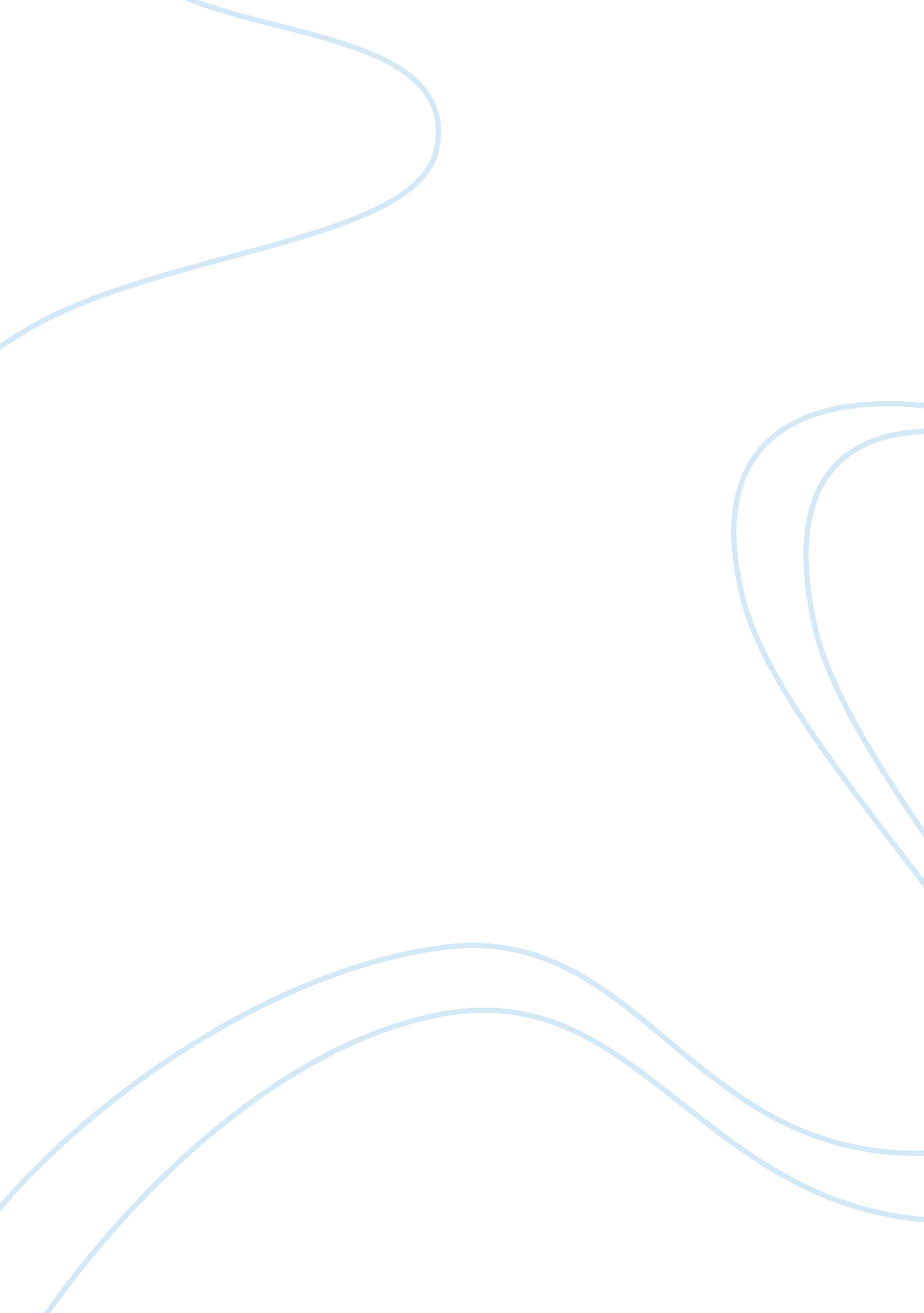 Two tail hypothesisScience, Statistics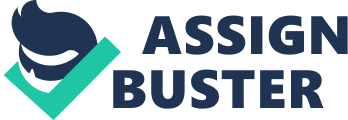 ﻿Two Tail Hypothesis 
TEST 1 
Null hypothesis there is no significance difference between gender mean and intrinsic means (Ho): µ2-µ1= 0 
Alternative hypothesis there is significance difference between gender mean and intrinsic mean (H1): µ2-µ1≠0 
Hypothesis Test: Independent Groups (t-test, pooled variance) 
Gender 
Intrinsic 
1. 50 
5. 079 
mean 
0. 50 
0. 755 
std. dev. 
66 
66 
n 
130 
df 
-3. 5788 
difference (Gender - Intrinsic) 
0. 4121 
pooled variance 
0. 6419 
pooled std. dev. 
0. 1117 
standard error of difference 
0. 05 
hypothesized difference 
-32. 47 
t 
3. 13E-64 
p-value (two-tailed) 
Since α= 0. 05 and confidence level is 95%; t- statistic=-32. 47, critical value is ±1. 96we reject null hypothesis because p-value 3. 13-E64 which is less than 0. 05 and adopt alternative hypothesis. 
The analysis can be used by the manager to study if there significance difference between gender and intrinsic job satisfaction in the company. This would enable the manager to make a plan on which gender to recruit and to plan for any training. 
TEST 2 
Null hypothesis: There is no magnitude differences between Position mean and intrinsic mean (Ho); µ2-µ1= 0 
Alternative hypothesis: There is magnitude differences between position mean and extrinsic mean (H1); µ2-µ1≠0 
Hypothesis Test: Independent Groups (t-test, pooled variance) 
Position 
Extrinsic 
1. 29 
5. 386 
mean 
0. 46 
0. 416 
std. dev. 
66 
66 
n 
130 
df 
-4. 0985 
difference (Position - Extrinsic) 
0. 1905 
pooled variance 
0. 4365 
pooled std. dev. 
0. 0760 
standard error of difference 
0. 05 
hypothesized difference 
-54. 60 
t 
1. 67E-91 
p-value (two-tailed) 
The analysis can be used by the manager to study if there is significance difference between position and extrinsic job satisfaction in the company. This would enable the manager to make a plan on which strategy to use either Hourly Employee or Salaried Employee in respect of job satisfaction. 
Since α= 0. 05 and confidence level is 95%; t- statistic=-54. 60, critical value is ±1. 96 we reject null hypothesis because p-value 1. 67 E-91 is less than 0. 05 and adopt alternative hypothesis. 
T-test is used when the sample are small; it can be used to test the difference in population mean, that is when the population is n≤30 and the standard deviation of the population is estimated from the standard deviation of the sample(Anderson, D. at el 2009).  Whereas z-test is used when the population mean is known together with standard deviation (Anderson, D. at el 2009). 
Actually, it is because researchers do not have enough time to study the whole population. To study the entire population would be tedious and time consuming; therefore, representative sample from the population is appropriate in the data collection. In statistical inferences conclusions are drawn about attribute of population, e. g. the standard deviation or mean based on sample data analysis. Supposing there was a need to calculate the average weight of the population of youths in America, it would be unreasonable except at massive cost to weigh up each individual and calculate the mean weight. Another scenario is that testing process may be very destructive such that sampling becomes the only sufficient way. Thus, sampling is quicker, cheap and the only appropriate method of getting information about the population. In sampling the population has equal chances of probability to be chosen. 
Reference 
Anderson, D. R., Sweeney, D. J., Williams, T. A., & Anderson, D. R. (2009). Modern business statistics with Microsoft Office Excel. Mason, OH: South-Western Cengage Learning. 